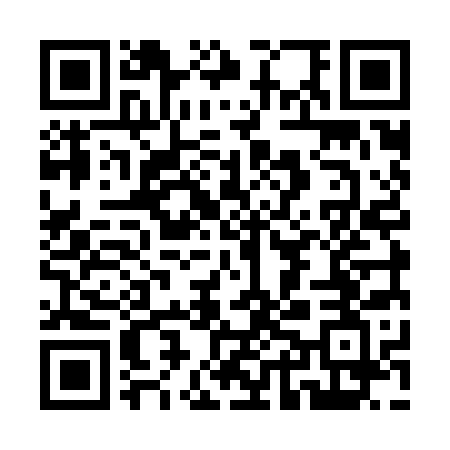 Ramadan times for Kekoan Nabu, BangladeshMon 11 Mar 2024 - Wed 10 Apr 2024High Latitude Method: NonePrayer Calculation Method: University of Islamic SciencesAsar Calculation Method: ShafiPrayer times provided by https://www.salahtimes.comDateDayFajrSuhurSunriseDhuhrAsrIftarMaghribIsha11Mon4:594:596:1512:123:366:096:097:2512Tue4:584:586:1412:123:366:106:107:2613Wed4:574:576:1312:123:366:106:107:2614Thu4:564:566:1212:113:366:116:117:2715Fri4:554:556:1112:113:366:116:117:2716Sat4:544:546:1012:113:366:126:127:2817Sun4:534:536:0912:103:366:126:127:2818Mon4:524:526:0812:103:366:136:137:2919Tue4:514:516:0712:103:366:136:137:3020Wed4:504:506:0612:103:366:136:137:3021Thu4:484:486:0512:093:366:146:147:3122Fri4:474:476:0412:093:366:146:147:3123Sat4:464:466:0312:093:366:156:157:3224Sun4:454:456:0212:083:366:156:157:3225Mon4:444:446:0112:083:366:166:167:3326Tue4:434:436:0012:083:366:166:167:3327Wed4:424:425:5912:073:366:176:177:3428Thu4:414:415:5812:073:356:176:177:3429Fri4:394:395:5712:073:356:186:187:3530Sat4:384:385:5512:073:356:186:187:3531Sun4:374:375:5412:063:356:196:197:361Mon4:364:365:5312:063:356:196:197:362Tue4:354:355:5212:063:356:196:197:373Wed4:344:345:5112:053:356:206:207:384Thu4:334:335:5012:053:346:206:207:385Fri4:314:315:4912:053:346:216:217:396Sat4:304:305:4812:053:346:216:217:397Sun4:294:295:4712:043:346:226:227:408Mon4:284:285:4612:043:346:226:227:419Tue4:274:275:4512:043:336:236:237:4110Wed4:264:265:4412:033:336:236:237:42